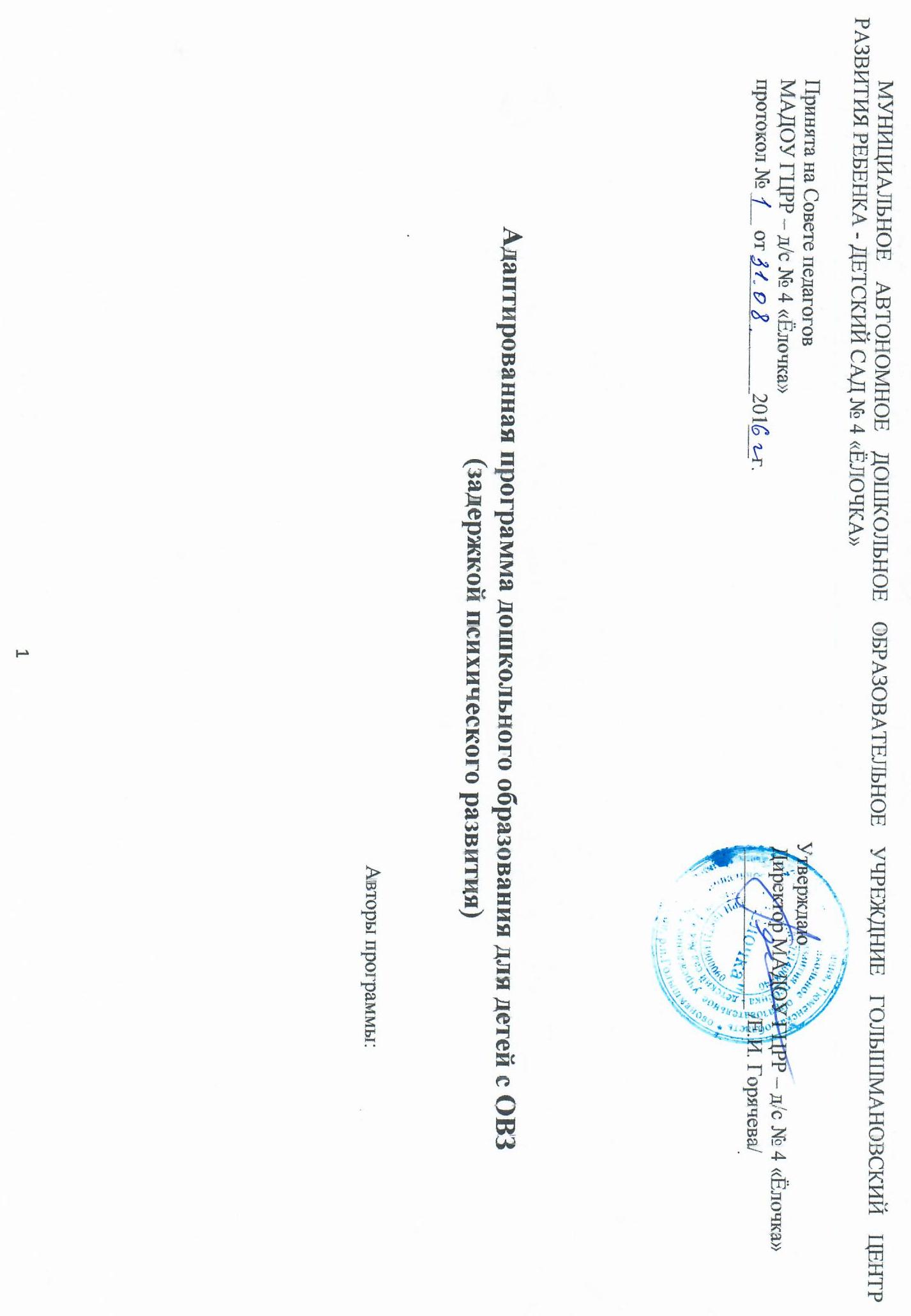 МУНИЦИАЛЬНОЕ АВТОНОМНОЕ ДОШКОЛЬНОЕ ОБРАЗОВАТЕЛЬНОЕ УЧРЕЖДНИЕ ГОЛЫШМАНОВСКИЙ ЦЕНТР РАЗВИТИЯ РЕБЕНКА - ДЕТСКИЙ САД № 4 «ЁЛОЧКА»Принята на Совете педагогов                             					              УтверждаюМАДОУ ГЦРР – д/с № 4 «Ёлочка»   						               Директор МАДОУ ГЦРР – д/с № 4 «Ёлочка» протокол № ___ от _____________201___г.						    _______________ /Е.И. Горячева/Адаптированная программа дошкольного образования для детей с ОВЗ(задержкой психического развития)Авторы программы: 2016 - 2017 учебный годСодержание рабочей программыЦелевой разделПояснительная запискаНа современном этапе в условиях внедрения ФГОС ДО концепция интегрированного обучения и воспитания является ведущим направлением в развитии специального образования в нашей стране. Это означает равноправное включение развивающейся в условиях недостаточности (психической, физической, интеллектуальной) личности во все возможные, необходимые сферы жизни социума, ее достойный социальный статус и самореализацию в обществе.Данная программа предназначена для работы с детьми подготовительной группы (6-7 лет) с ОВЗ (ЗПР), которые посещают общеобразовательную группу детского сада.Целью Программы является проектирование социальных ситуаций развития ребенка и развивающей предметно-пространственной среды, обеспечивающих позитивную социализацию, мотивацию и поддержку индивидуальности детей через общение, игру, познавательно-исследовательскую деятельность и другие формы активности. Задачами деятельности по выполнению образовательной программы компенсирующей и комбинированной направленности являются:– развитие физических, интеллектуальных, нравственных, эстетических и личностных качеств;– формирование предпосылок учебной деятельности;– сохранение и укрепление здоровья;– коррекция недостатков в физическом и (или) психическом развитии детей;– создание современной развивающей предметно-пространственной среды, комфортной как для детей с ОВЗ, так и для нормально развивающихся детей, их родителей (законных представителей)и педагогического коллектива;– формирование у детей общей культуры.Цели реализуются в процессе разнообразных видов детской деятельности : игровой, коммуникативной, трудовой, познавательно- исследовательской, продуктивной, музыкально-художественной, чтения.Исходя из поставленных целей и задач Рабочая программа строится на следующих принципах:учёт возрастных и индивидуальных особенностей ребенка в соответствии с направленностью и режимом группы.Системность в отборе и предоставлении образовательного материала, интеграция задач.Деятельный подход к организации образования, включение познавательного компонента в разнообразные виды и формы организации детской деятельности.Принцип развития предполагает выделение в процессе коррекционной работы тех задач, которые находятся в зоне ближайшего развития ребенка..Принцип дифференциации: организация обучения и развития  с учётом уровня актуального развитияПринцип сотрудничества: формирование личности ребёнка происходит в сотрудничестве и совместной деятельности всех специалистов ДОУ, детей и родителей.Принцип комплексности: решение любой педагогической задачи с учётом всех факторов (состояние здоровья ребёнка, оказывающее влияние на его работоспособность, интересов, потребностей, уровня развития ребёнка, сложности задачи).Принцип преемственности между двумя ступенями образования: учёт запросов следующего звена образовательного процесса – начальной школы.Рабочая программа предусматривает организацию следующих условий:создание ребенку с ЗПР возможности для осуществления содержательной деятельности в условиях, оптимальных для его всестороннего и своевременного психического развития;обеспечение охраны и укрепления здоровья ребенка;коррекция негативных тенденций развития;стимулирование и обогащение развития во всех видах в условиях интеграции образовательных областей;профилактика (предупреждение) вторичных отклонений в развитии детей. четкая организация пребывания детей в детском саду, рациональное распределение нагрузки в течение дня с учетом индивидуальных особенностей и возрастных возможностей детей, Возрастные особенности детей дошкольного возраста с ОВЗ (задержкой психического развития) 6-7 летУ детей 6-7 лет с задержкой психического развития значительное отставание и своеобразие обнаруживается в развитии мыслительной деятельности. Это выражается в несформированности таких операций, как анализ, синтез, в неумении выделять существенные признаки предметов и делать обобщение, наблюдается низкий уровень развития абстрактного мышления. Анализ объектов отличается у детей  6-7 лет с задержкой психического развития меньшей полнотой и недостаточной тонкостью. В результате этого они выделяют в изображении почти вдвое меньше признаков, чем их нормально развивающиеся сверстники. Деятельность детей при анализе признаков ведется чаще всего хаотично, без плана. Подобная картина обнаруживается при обобщении. Умение мысленно сравнивать предметы или явления и выделять в них общий признак является одним из существенных условий овладения понятиями в процессе обучения. Недостаточный уровень сформированности операции обобщения у детей с задержкой психического развития отчетливо проявляется при выполнении заданий на группировку предметов по родовой принадлежности. Адекватное выполнение таких заданий предполагает, прежде всего, наличие необходимого запаса родовых понятий таких, как «мебель», «посуда», «растения», «животные» и т.д. Дети 6-7 лет этой категории могут правильно воспроизвести в среднем лишь половину необходимых понятий. Это относится не только к родовым, но и видовым понятиям. Иногда это бывает связано с недостаточным личным опытом ребенка и бедностью его представлений о предметах и явлениях окружающей действительности. Для формирования родовых понятий используются образные логические упражнения. Важно, чтобы они предъявлялись в определенной последовательности: упражнения в словесной классификации следует проводить после овладения детьми навыками группировки реальных предметов и изображений. В дальнейшем уместно предлагать детям более сложные задания: выделить группы однородных предметов из предложенного материала, указывая общее слово и перечисляя единичные предметы, относящиеся к понятию, которое оно обозначает. Большинство детей 6-7 лет с задержкой психического развития достаточно хорошо владеют элементарными формами классификации. Распределение по группам простых геометрических фигур на основе выделения одного из признаков (цвета или формы) не представляет для них трудностей. При классификации сложного геометрического материала и классификации по двум признакам продуктивность выполнения работы несколько снижается. Основная трудность заключается в том, что дети не могут мысленно осуществить операцию совмещения двух признаков. Однако они оказываются в состоянии выполнить задание, если им предоставляется возможность практически действовать с объектами классификации. Недостаточное развитие мыслительных операций отчетливо проявляется у ребенка 6-7 лет с задержкой психического развития при выполнении различных учебных заданий. Процесс решения интеллектуальных задач определяется эмоционально-волевыми особенностями ребенка. Часто дети с задержкой психического развития называют первый пришедший на ум ответ, и задача оказывается не решенной даже в тех случаях, когда потенциально они в состоянии справиться с нею. Дети с особыми образовательными нуждами нередко подменяют трудную для них задачу более легкой. Они как бы сознательно стремятся избежать усилий, связанных с умственным напряжением при решении интеллектуальных задач. Решение мыслительных задач, которые трудно даются детям, рекомендуется выполнять с применением наглядности, постепенно снижая долю ее участия в мыслительном процессе.Нарушение речевого развития детей 6 – 7 лет с задержкой психического развития носит системный характер и входит в структуру дефекта. Для этих детей характерны бедность и неточность словаря, недостаточная дифференцированность слов по их семантике, повторы одних и тех же слов, неадекватное их использование. Низкий уровень владения морфемным составом слова приводит к неумению распознавать его семантику по значимым словообразовательным компонентам. Например, вместо «порвали кораблик» говорят «сломали». Шоссе, тропинку, мостовую обозначают одним словом «дорога», не чувствуя разницы в лексическом значении слов.Дети 6-7 лет с задержкой психического развития имеют различные недостатки речевого развития, помимо нарушений звуковой стороны речи наблюдаются отклонения в ее лексико-грамматическом оформлении. Для речи рассматриваемой категории дошкольников характерны: ограниченный круг используемых частей речи (в основном существительные, глаголы, личные местоимения), затруднения в словообразовании. При усложнении синтаксической конструкции в речи детей 6-7 летнего возраста с задержкой психического развития проявляются аграмматизмы, особенно в согласованиях косвенных падежей существительных с прилагательными и местоимениями («много хвойные деревья», «на зеленых лугов», в неправильном управлении «Дед тащит репка»). Ряд нарушений наблюдается и в процессе формирования чувства языка. У детей с задержкой психического развития 6-7 лет период словотворчества наступает позже и продолжается дольше, чем в норме. К концу дошкольного возраста у детей этой группы может наблюдаться «взрыв» словотворчества, однако употребление неологизмов отличается рядом особенностей. Например, для образования слов одной и той же грамматической категории может быть использован один и тот же словообразовательный аффикс. В отличие от нормы, когда неправильность неологизма осознается самим ребенком, дети 6-7 лет с задержкой психического развития в большинстве случаев определяют образованное ими слово как правильное. При по парном сравнении грамматически верно и неверно оформленных предложений многие дети воспринимают их как правильные, меньшинство считают, что одно из этих предложений неправильное, но не могут указать, какое. Нарушения становления словообразовательных процессов у детей данной группы обусловлены более поздним, по сравнению с нормой, формированием обобщенных классов слов с выраженными трудностями их дифференциации. В 6-7 летнем возрасте дети с задержкой психического развития не умеют самостоятельно пересказать прослушанный текст, составить рассказ по сюжетной картинке, дать описание предмета. При составлении устных сочинений наблюдается быстрое соскальзывание с заданной темы на другую, более знакомую и легкую; привнесение в рассказ побочных ассоциаций и инертных стереотипов; частое повторение одних и тех же слов и фраз; постоянное возвращение к высказанной мысли. Сложноподчиненные предложения, которые составляют дети этой группы, настолько пространны, что иногда у слушающего создается впечатление, что ребенок, начав говорить, не может остановиться. Все это является результатом затруднений в планировании и развертывании речевого сообщения.Внимание дошкольников 6 – 7 лет с задержкой психического развития характеризуется повышенной отвлекаемостью, недостаточной концентрированностью на объекте. Детям свойственна пониженная работоспособность и неустойчивость внимания имеют разные формы индивидуального проявления. У одних дошкольников максимальная концентрация внимания и наиболее высокая работоспособность обнаруживаются в начале выполнения задания, а по мере продолжения работы эти факторы неуклонно снижаются; у других детей сосредоточение внимания наступает после того, как они приступят к деятельности; у третьих отмечаются периодические колебания внимания. У большинства дошкольников данной категории внимание неустойчивое - быстро фиксируется и быстро переключается. Такие дети способны к усвоению только малого объема информации. Меньшую группу составляют дети с пассивным вниманием: медленно сосредоточиваются и также медленно переключаются на другую работу. Снижение способности распределять и концентрировать внимание особенно проявляется в условиях, когда выполнение задания осуществляется при наличии одновременно действующих речевых раздражителей, имеющих для детей с задержкой психического развития значительное смысловое и эмоциональное содержание. Посторонние раздражители вызывают значительное замедление выполняемой деятельности детей 6-7 лет с задержкой психического развития и увеличивают количество ошибок. У всех дошкольников седьмого года жизни с задержкой психического развития наблюдаются недостатки памяти, причем они касаются всех видов запоминания: непроизвольного и произвольного, кратковременного и долговременного. В первую очередь, у детей ограничен объем памяти и снижена прочность запоминания. Эти особенности влияют на запоминание как наглядного, так и (особенно) словесного материала. Очень важную роль играет непроизвольная память ребенка. Дети с задержкой психического развития запоминают хуже нормально развивающихся дошкольников, которые моложе их на два - три года. Одна из основных причин недостаточного уровня развития непроизвольной памяти у детей с задержкой психического развития — их низкая познавательная активность. Дошкольникам седьмого года жизни с задержкой психического развития свойственны импульсивность, расторможенность, повышенная двигательная активность или, наоборот, вялость, медлительность, которые обычно сохраняются при воспроизведении заученного материала. Назвав несколько запомнившихся слов или картинок, они считают свою задачу выполненной и не предпринимают попыток вспомнить больше. После дополнительного стимулирования со стороны взрослого большинство детей рассматриваемой категории воспроизводят дополнительно некоторое количество материала, что свидетельствует о том, что сами они не до конца реализуют возможности своей памяти. Дети с задержкой психического развития обнаруживают более низкие результаты при запоминании связного текста, цифр, наборов слов и предметных картинок. В связи с этим необходимо отбирать материал так, чтобы уменьшить объем его запоминания примерно в 2 раза по сравнению с нормой. При этом заслуживает специального внимания тот факт, что полнота воспроизведения в значительной мере зависит от сложности задания. Недостатки произвольной памяти у детей с задержкой психического развития проявляются не только в снижении объема памяти, но и в ее недостаточной точности.У многих детей 6-7 лет с задержкой психического развития наблюдаются трудности с восприятием учебного материала. Об этом свидетельствует, прежде всего, недостаточность, ограниченность, фрагментарность знаний ребенка об окружающем мире. Это обусловлено тем, что его восприятие неполноценно, вследствие этого не получает достаточной информации об окружающем мире. Скорость восприятия у дошкольников с задержкой психического развития становится заметно ниже той, что считается нормальной для данного возраста, фактически при любом отклонении от оптимальных условий. Дети рассматриваемой категории испытывают затруднения при необходимости узнать предметы на контурных или схематических изображениях, особенно если те перечеркнуты или перекрывают друг друга. Дошкольники 6-7 лет с задержкой психического развития не всегда узнают и часто смешивают сходные по начертанию буквы или их отдельные элементы, ошибочно воспринимают сочетания букв.Недостатки слухового восприятия у дошкольников седьмого года жизни с задержкой психического развития проявляются в фонематических нарушениях. Такие дети плохо дифференцируют глухие и звонкие согласные ( «б» - «п», «д— «т» и т.п.), с трудом выделяют звуки и последовательность звуков в словах со сложной слоговой структурой (особенно при сочетании согласных - «зонт», «страна» ). Им трудно вычленить слово из предложения, предложение из текста. Особенно следует отметить недостатки пространственного восприятия у детей 6-7 лет с задержкой психического развития (например, направления или расположения отдельных элементов в сложном изображении). Пространственное восприятие формируется в процессе сложного взаимодействия зрения, двигательного анализатора и осязания. Это взаимодействие складывается у детей с задержкой психического развития с запозданием и долгое время оказывается неполноценным. Недостатки данного вида восприятия затрудняют обучение чтению и письму, где очень важно различать расположение элементов. Узость пространственного восприятия проявляется в выполнении задания не до конца. Поскольку развитие пространственных представлений тесно связано со становлением конструктивного мышления, то и формирование представлений данного вида у дошкольников с задержкой психического развития также имеет свои особенности.  Планируемые результаты освоения детьми ПрограммыВ результате реализации Программы ребенок с ЗПР: - имеет стабильную динамику физического и нервно–психического развития:- обладает продуктивным и более устойчивым вниманием, - у него развита слуховая, тактильная и зрительная память, образное и логическое мышление, ручная моторика;- владеет диалогической и монологической формами речи, умеет задавать вопросы и грамотно отвечает на них;- инициативно высказывается в диалоге, стремится вступить в диалог; • он социально адаптирован к жизни в обществе:- владение культурно – гигиеническими навыками, соблюдение элементарных правил здорового образа жизни;- сформированы основные физические качества и потребность в двигательной активности с учётом их психомоторного развития - любознательность, активность, задают вопросы воспитателю, любят экспериментировать; - эмоционально отзывчивые, откликаются на эмоции близких людей, сверстников, сопереживают персонажам сказок, историй, рассказов; эмоционально реагируют на произведения изобразительного искусства, музыкальные и художественные произведения, мир природы; - умеют планировать свои действия, направленные на достижение конкретной цели; - способны решать интеллектуальные и личностные задачи, адекватные возрасту; 6- имеют первичные представления о себе и собственной принадлежности, семье и распределении семейных обязанностей, обществе, государстве, мире и природе; - владеют предпосылками учебной деятельности – умениями работать по правилу и образцу, слушать взрослого и выполнять его инструкции; - у детей сформированы умения и навыки, необходимые для осуществления различных видов детской деятельности.II. Содержательный раздел.Образовательная область «Социально-коммуникативное развитие»Основная цель — овладение навыками коммуникации и обеспечение оптимального вхождения детей с ОВЗ в общественную жизнь. Задачи социально-коммуникативного развития:формирование у ребенка представлений о самом себе и элементарных навыков для выстраивания адекватной системы положительных личностных оценок и позитивного отношения к себе;формирование навыков самообслуживания; формирование умения сотрудничать с взрослыми и сверстниками; адекватно воспринимать окружающие предметы и явления, положительно относиться к ним;формирование предпосылок и основ экологического мироощущения, нравственного отношения к позитивным национальным традициям и общечеловеческим ценностям;формирование умений использовать вербальные средства общения в условиях их адекватного сочетания с невербальными средствами в контексте различных видов детской деятельности и в свободном общении.При реализации задач данной образовательной области у детей с ОВЗ формируются представления о многообразии окружающего мира, отношений к воспринимаемым социальным явлениям, правилам, общепринятым нормам социума и осуществляется подготовка детей с ограниченными возможностями к самостоятельной жизнедеятельности. Работа по освоению первоначальных представлений социального характера и развитию коммуникативных навыков, направленных на включение детей с ограниченными возможностями здоровья в систему социальных отношений, осуществляется по нескольким направлениям:в повседневной жизни путем привлечения внимания детей друг к другу, оказания взаимопомощи, участия в коллективных мероприятиях;в процессе специальных игр и упражнений, направленных на развитие представлений о себе, окружающих взрослых и сверстниках;в процессе обучения сюжетно-ролевым и театрализованным играм, играм-драматизациям, где воссоздаются социальные отношения между участниками, позволяющие осознанно приобщаться к элементарным общепринятым нормам и правилам взаимоотношений;в процессе хозяйственно-бытового труда и в различных видах деятельности.Работа по формированию социально-коммуникативных умений ведется в повседневной и включается во все виды деятельности: быт, игру, обучение.В работе по формированию социальных умений у детей с ОВЗ важно создать условия, необходимые для защиты, сохранения и укрепления здоровья ребенка, формирования культурно-гигиенических навыков, потребности вести здоровый образ жизни; развивать представления о своем здоровье и о средствах его укрепления. Содержание  работы по развитию культурно-гигиенических умений:прием пищи: обучение пользованию ложкой, вилкой, чашкой, салфеткой (с учетом индивидуальных возможностей); соблюдать опрятность при приеме пищи, выражать благодарность после приема пищи (знаком, движением, речью);гигиенические навыки: обучение умению выполнять утренние и вечерние гигиенические процедуры (туалет, мытье рук, мытье ног и т.д.); пользоваться туалетными принадлежностями (бумага, жидкое и твердое мыло, паста, салфетка, губка, полотенце, расческа, щетка, зеркало), носовым платком; соблюдать правила хранения туалетных принадлежностей; выражать благодарность за оказываемые виды помощи;одежда и внешний вид: обучение умению различать разные виды одежды по их функциональному использованию; соблюдать порядок последовательности одевания и раздевания; хранить в соответствующих местах разные предметы одежды; правильно обращаться с пуговицами, молнией, шнурками и др.; выбирать одежду по погоде, по сезону; контролировать опрятность своего внешнего вида с помощью зеркала, инструкций воспитателя. Особое место в образовательной области по формированию социально-коммуникативных умений занимает обучение детей с ОВЗ элементарным трудовым навыкам, умениям действовать простейшими инструментами, такая работа включает:организацию практической деятельности детей с целью формирования у них навыков самообслуживания, определенных навыков хозяйственно-бытового труда и труда в природе;ознакомление детей с трудом взрослых, с ролью труда в жизни людей, воспитания уважения к труду;обучение умению называть трудовые действия, профессии и некоторые орудия труда;обучение уходу за растениями, животными;обучение ручному труду (работа с бумагой, картоном, природным материалом, использование клея, ножниц, разрезание бумаги, наклеивание вырезанных форм на бумагу, изготовление поделок из коробочек и природного материала и др.);изготовление коллективных работ;формирование умений применять поделки в игре.Формы, способы, методы и средства реализацииОбразовательная область «Познавательное развитие»Основная цель - формирование познавательных процессов и способов умственной деятельности, усвоение обогащение знаний о природе и обществе; развитие познавательных интересов. Познавательные процессы окружающей действительности дошкольников с ограниченными возможностями обеспечиваются процессами ощущения, восприятия, мышления, внимания, памяти, соответственно выдвигаются следующие задачи познавательного развития:формирование и совершенствование перцептивных действий;ознакомление и формирование сенсорных эталонов;развитие внимания, памяти;развитие наглядно-действенного и наглядно-образного мышления.Образовательная область «Познавательное развитие» включает:Сенсорное развитие, в процессе которого у детей с ограниченными возможностями развиваются все виды восприятия: зрительное, слуховое, тактильно-двигательное, обонятельное, вкусовое. На их основе формируются полноценные представления о внешних свойствах предметов, их форме, цвете, величине, запахе, вкусе, положении в пространстве и времени. Сенсорное воспитание предполагает развитие мыслительных процессов: отождествления, сравнения, анализа, синтеза, обобщения, классификации и абстрагирования, а также стимулирует развитие всех сторон речи: номинативной функции, фразовой речи, способствует обогащению и расширению словаря ребенка. Развитие познавательно-исследовательской деятельности и конструктивной деятельности, направленное на формирование правильного восприятия пространства, целостного восприятия предмета, развитие мелкой моторики рук и зрительно-двигательную координацию для подготовки к овладению навыками письма; развитие любознательности, воображения; расширение запаса знаний и представлений об окружающем мире.Конструирование из строительного материала. Развивать умение сооружать различные конструкции одного и того же объекта в соответствии с их назначением (мост для пешеходов, мост для транспорта). Определять, какие детали больше всего подходят для постройки, как их целесообразнее скомбинировать; продолжать развивать умение планировать  процесс возведения постройки.Закреплять умение сооружать постройки, объединенные общей темой (улица, машины, дома).Конструирование из деталей конструкторов. Познакомить с разнообразными пластмассовыми конструкторами. Учить создавать различные модели (здания, самолеты, поезда и т.д.) по рисунку, по словесной инструкции воспитателя, по собственному замыслу.Познакомить детей с деревянным конструктором, детали которого крепятся штифтами.Закреплять умение создавать различные конструкции (мебель, машины) по рисунку и по словесной инструкции воспитателя.Закреплять умение создавать конструкции, объединенные общей темой (детская площадка, стоянка машин и др.).Закреплять умение разбирать конструкции при помощи скобы и киянки (в пластмассовых конструкторах).Формирование элементарных математических представлений предполагает обучение детей умениям сопоставлять, сравнивать, устанавливать соответствие между различными множествами и элементами множеств, ориентироваться во времени и пространстве.КоличествоРазвивать общие представления о множестве: умение формировать множества по заданным основаниям, видеть составные части множества, в которых предметы отличаются определенными признаками.Упражнять в объединении, дополнении множеств, удалении из множества части или отдельных его частей. Закреплять умение устанавливать отношения между отдельными частями  множества, а также целым множеством и каждой его частью на основе счета, составления пар предметов или соединения предметов стрелками.Совершенствовать навыки количественного и порядкового счета в пределах 10.Познакомить со счетом в пределах 20.Закреплять понимание отношений между числами натурального ряда (7 больше 6 на 1, а 6 меньше 7 на 1), умение увеличивать и уменьшать каждое число на 1 (в пределах 10).Закреплять умение называть числа в прямом и обратном порядке (устный счет), последующее и предыдущее число к названному или обозначенному цифрой, определять пропущенное число.Познакомить с составом чисел от 0 до 10.Формировать умение раскладывать число на два меньших и составлять из двух меньших большее (в пределах 10, на наглядной основе).Познакомить с монетами достоинством 1,5, 10 копеек, 1,2, 5,10 рублей (различение,  набор и размен монет).Учить на наглядной основе составлять и решать простые арифметические задачи на сложение (к большему прибавляется меньшее) и на вычитание (вычитаемое меньше остатка); при решении задач пользоваться знаками действий: плюс (+), минус (-) и знаком отношения равно (=).ВеличинаЗакреплять умение считать по заданной мере.Закреплять умение делить предмет на 2-8 и более равных частей путем сгибания предмета (бумаги, ткани и др.), а также используя условную меру; правильно обозначать части целого (половина, одна часть из двух (одна вторая), две части из четырех (две четвертых) и т.д.); устанавливать соотношение целого и части, размера частей; находить части целого и целое по известным частям.Формировать первоначальные измерительные умения. Закреплять умение детей измерять объем жидких и сыпучих веществ с помощью условной меры.Дать представления о весе предметов и способах его измерения. ФормаУточнить знание известных геометрических фигур.Закреплять умение распознавать фигуры независимо от их пространственного положения.Ориентировка в пространствеУчить детей ориентироваться на ограниченной территории (лист бумаги, учебная доска, страница тетради, книги и т.д.); располагать предметы и их изображения в указанном направлении, отражать в речи их пространственное расположение (вверху, внизу, выше, ниже, слева, справа, левее, правее, в левом верхнем (правом нижнем) углу, перед, за, между, рядом и др.).Ориентировка во времениДать детям элементарные представления о времени: его текучести, периодичности, необратимости, последовательности дней недели, месяцев, времен года.Закреплять умение пользоваться в речи словами-понятиями: сначала, потом, до, после, раньше, позже, в одно и то же время.Формирование первичных представлений о себе, других людях о малой родине и Отечестве, представлений о социокультурных ценностях нашего народа, об отечественных традициях и праздниках, о планете Земля как общем доме людей, об особенностях ее природы, многообразии стран и народов мира.Предметное и социальное окружениеПродолжать расширять и уточнять представления детей о предметном мире.Формировать представления о предметах, облегчающих труд людей на производстве.Закреплять умение применять разнообразные способы обследования предметов (наложение, приложение, сравнение по количеству и т. д.).Обогащать представления о видах транспорта (наземный, подземный, воздушный, водный).Продолжать ориентировать детей в сферах человеческой деятельности (наука, искусство, производство и сфера услуг, сельское хозяйство), их значимости для жизни ребенка, его семьи, детского сада и общества в целом.Ознакомление с природойРасширять и уточнять представления детей о деревьях, кустарниках, травянистых растениях; растениях луга, сада, леса.Конкретизировать представления детей об условиях жизни комнатных растений.Расширять и систематизировать знания о домашних, зимующих и перелетных птицах; домашних животных и обитателях уголка природы.Продолжать знакомить с дикими животными. Расширять представления об особенностях приспособления животных к окружающей среде,Расширять знания детей о млекопитающих, земноводных и пресмыкающихся. Знакомить с некоторыми формами защиты земноводных и пресмыкающихся от врагов (например, уж отпугивает врагов шипением и т.п.)Расширять представления о насекомых. Знакомить с особенностями их жизни (муравьи, пчелы, осы живут большими семьями, муравьи — в муравейниках, пчелы — в дуплах, ульях).Закреплять умение различать по внешнему виду и правильно называть бабочек (капустница, крапивница, павлиний глаз) и жуков (божья коровка, жужелица); сравнивать насекомых по способу передвижения (летают, прыгают, ползают).Воспитывать уважение к труду сельских жителей (земледельцев, механизаторов, лесничих).Закреплять умение обобщать и систематизировать представления о временах года.Формировать представления о переходе веществ из твердого состояния в жидкое, и наоборот.Наблюдать такие явления природы, как иней, град, туман, дождь.Объяснить детям, что в природе все взаимосвязано.Подвести детей к пониманию того, что жизнь человека на Земле во многом зависит от окружающей среды: чистые воздух, вода, лес, почва благоприятно сказываются на здоровье и жизни человека.Закреплять умение правильно вести себя в природе (не ломать кусты и ветви деревьев, не оставлять мусор, не разрушать муравейники и др.).Родная страна. Расширять представления о родном крае. Продолжать знакомить с достопримечательностями региона, в котором живут дети.Углублять и уточнять представления о Родине — России. Закреплять знания о флаге, гербе и гимне.Расширять представления о Москве — главном городе, столице России.Продолжать расширять знания о государственных праздниках. Рассказать детям о Ю. А. Гагарине и других героях космоса, мы Воспитывать уважение к людям разных национальностей и их обычаям.Наша армия. Углублять знания о Российской армии. Воспитывать уважение к защитникам Отечества, к памяти павших бойцов: возлагать с детьми цветы к обелискам, памятникам.Формы, способы, методы и средства реализации Образовательная область «Речевое развитие»Основная цель - обеспечивать своевременное и эффективное развитие речи как средства общения, познания, самовыражения ребенка, становления разных видов детской деятельности, на основе овладения языком своего народа.Задачи развития речи:формирование структурных компонентов системы языка - фонетического, лексического, грамматического;формирование навыков владения языком в его коммуникативной функции - развитие связной речи, двух форм речевого общения - диалога и монолога;формирование способности к элементарному осознанию явлений языка и речи.Основные направления работы :Развитие словаря. Овладение словарным запасом составляет основу речевого развития детей, поскольку слово является важнейшей единицей языка. В словаре отражается содержание речи. Слова обозначают предметы и явления, их признаки, качества, свойства и действия с ними. Дети усваивают слова, необходимые для их жизнедеятельности и общения с окружающими.- пополнение и активизация словаря;- расширение представлений о предметах, явлениях, событиях;- активизация употребления в речи названий предметов, их частей, материалов, из которых они сделаны- развитие умения использовать в речи прилагательные, глаголы, наречия, предлоги;- введение в словарь существительных, обозначающих профессии, глаголы – характеризующих трудовые действия;- совершенствовать умение определять и называть местоположение предмета;- вводить в активную речь обобщения, синонимы, антонимы, относительные и притяжательные прилагательные;- формирование умения употреблять существительные с обобщающим значением.Воспитание звуковой культуры речи. Данное направление предполагает: развитие речевого слуха, на основе которого происходит восприятие и различение фонологических средств языка; обучение правильному звукопроизношению; воспитание орфоэпической правильности речи; овладение средствами звуковой выразительности речи (тон речи, тембр голоса, темп, ударение, сила голоса, интонация). - Закрепление правильного произношения гласных и согласных звуков, отработка произношения свистящих, шипящих и сонорных (р, л) звуков;- развитие артикуляционного аппарата;- работа над дикцией: отчётливое произношение слов и словосочетаний;- развитие фонематического слуха;- совершенствование интонационной выразительной речи.Формирование грамматического строя речи. Формирование грамматического строя речи предполагает развитие морфологической стороны речи (изменение слов по родам, числам, падежам), способов словообразования и синтаксиса (освоение разных типов словосочетаний и предложений).- Учить детей отчетливо произносить каждое слово в предложении, не торопиться, четко проговаривать окончания в словах;- Использовать интонацию как средство выражения вопроса, просьбы, благодарности и др.;- правильно согласовывать существительные с прилагательными и числительными в роде, числе и падеже (например, одно колесо, два колеса, три колеса... или: красное яблоко, красный шарф, красные карандаши, красная шапочка и т.п.);- понимать значение предлогов и слов, выражающих пространственные отношения предметов (верх — низ, правое — левое, спереди — сзади).- Напоминание правильных форм повелительного наклонения некоторых глаголов (Ляг!, Лежи!), несклоняемых существительных (пальто, кофе, какао).- поощрение словотворчества;- побуждение к активному употреблению в речи простейших видов сложносочиненных и сложноподчиненных предложений. - вырабатывать навык правильного употребления глаголов в разных временных формахРазвитие связной речи. Развитие связной речи включает развитие диалогической и монологической речи, а) Развитие диалогической (разговорной) речи. Диалогическая речь является основной формой общения детей дошкольного возраста. Важно учить ребенка вести диалог, развивать умение слушать и понимать обращенную к нему речь, вступать в разговор и поддерживать его, отвечать на вопросы и спрашивать самому, объяснять, пользоваться разнообразными языковыми средствами, вести себя с учетом ситуации общения. Не менее важно и то, что в диалогической речи развиваются умения, необходимые для более сложной формы общения — монолога, умений слушать и понимать связные тексты, пересказывать, строить самостоятельные высказывания разных типов.Формирование элементарного осознавания явлений языка и речи,  обеспечивающее подготовку детей к обучению грамоте, чтению и письму.Развитие фонематического слуха, развитие мелкой моторики руки.Развитие речи у дошкольников с ОВЗ осуществляется во всех видах деятельности: игра, занятия по физическому развитию, ИЗО (рисование, лепка, аппликация, конструирование), музыка и др.; в свободный деятельности, в общении со всеми, кто окружает ребенка. Наиболее значимым видом работы по развитию речи является чтение художественной литературы. Чтение художественной литературы имеет коррекционную направленность, так как стимулирует овладение детьми словесной речью, развитие языковой способности, речевой деятельности.Условия:выбирать произведения с учетом степени его доступности и близости содержания жизненному опыту детей;предварительно беседовать с детьми о событиях из жизни людей близких к содержанию литературных произведений и проводить заключительную беседу для выяснения степени усвоения произведения, осмысления причинно-следственной зависимости;подбирать иллюстрации, картинки к произведениям, делать макеты;организовывать драматизации, инсценировки;демонстрировать действия по конструктивной картине с применением подвижных фигур;проводить словарную работу;адаптировать тексты по лексическому и грамматическому строю с учетом уровня речевого развития ребенка (для детей с нарушениями речи, слуха, интеллектуальными нарушениями);предлагать детям отвечать на вопросы;Формы, способы, методы и средства реализации Образовательная область «Художественно-эстетическое развитие»Основная задача - формирование у детей эстетического отношения к миру, накопление эстетических представлений и образов, развитие эстетического вкуса, художественных способностей, освоение различных видов художественной деятельности. В этом направлении решаются как общеобразовательные, так и коррекционные задачи, реализация которых стимулирует развитие у детей с ОВЗ сенсорных способностей, чувства ритма, цвета, композиции; умения выражать в художественных образах свои творческие способности.Основные направления работы в данной образовательной области:«Художественное творчество». Обучение детей созданию творческих работ. Лепка способствует развитию мелкой моторики рук, развивает точность выполняемых движений, в процессе работы дети знакомятся с различными материалами, их свойствами. Развивать творчество детей. Формировать умение свободно использовать для создания образов предметов, объектов природы, сказочных персонажей разнообразные приемы, усвоенные ранее; передавать форму основной части и других частей, их пропорции, позу, характерные особенности изображаемых объектов; обрабатывать поверхность формы движениями пальцев и сгекой.Продолжать формировать умение передавать характерные движения человека и животных, создавать выразительные образы (птичка подняла крылышки,  приготовилась лететь; козлик скачет, девочка танцует; дети делают гимнастику — коллективная композиция).Развивать умение создавать скульптурные группы из двух-трех фигур, развивать чувство композиции, умение передавать пропорции предметов, их соотношение по величине, выразительность поз, движений, деталей.Продолжать развивать навыки декоративной лепки; учить применять стеку. Аппликация способствует развитию конструктивных возможностей, формированию представлений о форме, цвете. Совершенствовать умение создавать предметные и сюжетные изображения с натуры : развивать чувство композиции (учить красиво располагать фигуры на листе бумаги формата, соответствующего пропорциям изображаемых предметов).Развивать умение составлять узоры и декоративные композиции из геометрических и растительных элементов на листах бумаги разной формы. Закреплять приемы вырезания из бумаги.Рисование направлено на развитие манипулятивной деятельности и координации рук, укрепление мышц рук.Совершенствовать умение изображать предметы по памяти и с натуры. Развивать наблюдательность, способность замечать характерные особенности предметов и передавать их средствами рисунка (форма, пропорции, расположение на листе бумаги).Совершенствовать технику изображения. Продолжать развивать свободу и одновременно точность движений руки под контролем зрения, их плавность, ритмичность.Расширять набор материалов, которые дети могут использовать в рисовании.Продолжать формировать умение свободно владеть карандашом при выполнении линейного рисунка, упражнять в плавных поворотах руки при рисовании округлых линии, завитков в разном направлении (от веточки и от конца завитка к веточке, вертикально и  горизонтально), учить осуществлять движение всей рукой при рисовании длинных линий, крупных форм, одними пальцами — при рисовании небольших форм и мелких деталей, коротких линий, штрихов, травки (хохлома), оживок (городец) и др.Развивать умение видеть красоту созданного изображения и в передаче формы, плавности, слитности линий или их тонкости, изящности, ритмичности расположения линий и пятен, равномерности закрашивания рисунка; чувствовать плавные переходы оттенков цвета, получившиеся при равномерном закрашивании и регулировании нажима на карандаш.Постепенно подводить детей к обозначению цветов, включающих два оттенка (желто- зеленый, серо-голубой) или уподобленных природным (малиновый, персиковый и т.п.).Обращать их внимание на изменчивость цвета предметов (например, в процессе роста помидоры зеленые, а созревшие — красные). Учить замечать изменение цвета в природе в связи с изменением погоды (небо голубое в солнечный день и серое—в пасмурный.Совершенствовать умение детей размещать изображения на листе в соответствии с их реальным расположением (ближе или дальше от рисующего; ближе к нижнему краю листа —передний план или дальше от него—задний план); передавать различия в величине изображаемых предметов (дерево высокое, цветок ниже дерева; воробышек маленький, ворона большая и т.п.). Продолжать развивать декоративное творчество детей; умение создавать узоры по мотивам народных росписей, уже знакомых детям и новых (городецкая, гжельская, хохломская, жостовская, мезенская роспись и др,).Формировать  умение выделять и передавать цветовую гамму народного декоративного искусства определенного вида. Закреплять умение создавать композиции на листах бумаги разной формы, силуэтах предметов и игрушек; расписывать вылепленные детьми игрушки. Закреплять умение при составлении декоративной композиции на основе того или иного вида народного искусства использовать характерные для него элементы узора и цветовую гамму.«Музыка». Основная цель - слушание детьми музыки, пение, выполнение музыкально-ритмических движений, танцы, игра на музыкальных инструментах. Формы, способы, методы и средства реализацииОбразовательная область «Физическое развитие»Основная цель - совершенствование функций формирующегося организма, развитие двигательных навыков, тонкой ручной моторики, зрительно-пространственной координации. Основная задача - стимулировать позитивные сдвиги в организме, формируя необходимые двигательные умения и навыки, физические качества и способности, направленные на жизнеобеспечение, развитие и совершенствование организма. На занятиях по физической культуре, наряду с образовательными и оздоровительными, решаются специальные коррекционные задачи:формирование в процессе физического воспитания пространственных и временных представлений;изучение в процессе предметной деятельности различных свойств материалов, а также назначения предметов; развитие речи посредством движения;формирование в процессе двигательной деятельности различных видов познавательной деятельности;управление эмоциональной сферой ребенка, развитие морально-волевых качеств личности, формирующихся в процессе специальных двигательных занятий, игр, эстафет.В работу включаются физические упражнения: построение в шеренгу (вдоль линии), в колонну друг за другом, в круг; ходьба; бег, прыжки; лазанье; ползание; метание; общеразвивающие упражнения на укрепление мышц спины, плечевого пояса и ног, на координацию движений, на формирование правильной осанки, на развитие равновесия. Проведение  подвижных игр, направленных на совершенствование двигательных умений, формирование положительных форм взаимодействия между детьми.Часть программы, формируемая участниками образовательного процессаРадость творчества. Ознакомление детей 5–7 лет с народным искусством. Ольга Анатольевна Соломенникова.Цель программы «Радость творчества» – развитие художественно-творческих способностей детей 5–7 лет средствами народного и декоративно-прикладного искусства.Основные задачи:• Расширять представления детей о многообразии предметов народного декоративно-прикладного искусства. Формировать эстетическое отношение к окружающей действительности средствами народного декоративно-прикладного искусства. Учить замечать и выделять основные средства выразительности изделий различных народных промыслов. Воспитывать уважительное отношение к труду народных мастеров; национальную гордость за мастерство русского народа. Познакомить с приемами работы народных мастеров. Формировать у детей положительную эмоциональную отзывчивость при восприятии произведений народных мастеров. Учить видеть взаимосвязь реальной действительности и народного искусства. Формировать эстетический вкус. Развивать творчество и фантазию, ассоциативное мышление и любознательность, наблюдательность и воображение. Совершенствовать технические умения и навыки рисования. Показать взаимосвязь народного декоративно-прикладного, устного и музыкального искусства.• Закреплять умение рисовать декоративные элементы – точки, кружки, полоски, волнистые линии, листочки, ягодки и т. д. Учить самостоятельно изготавливать из бумаги тычок-печатку для рисования кругов разного диаметра.• Знакомить детей с особенностями построения геометрического и растительного орнаментов; учить придумывать узоры для бумажных силуэтов. Закреплять умение лепить из глины декоративные изделия конструктивным, комбинированным и пластическим способом; украшать глиняные изделия способом налепа, процарапывания и росписи.К концу года ребенок может:– различать и называть виды народного декоративно-прикладного искусства (городецкие и хохломские изделия, жостовские подносы, дымковские и филимоновские игрушки, загорские матрешки, полхов-майданские игрушки, промыслы родного края);– выделять средства выразительности, которые использует народный мастер;– составлять узоры на бумажных силуэтах различной формы (симметричных и асимметричных);– лепить из глины декоративные изделия конструктивным, пластическим и комбинированным способом;– расписывать глиняные изделия в соответствии с народной росписью;– украшать глиняные изделия способом налепа и процарапывания;– устанавливать взаимосвязь народного искусства и окружающей действительности;– передавать в рисунке выразительность образа, используя линию, цвет, композицию, колорит и т. д.;– выражать отношение к окружающему миру через народное искусство;– смешивать краски для получения нужного цвета.III. Организационный раздел.3.1 Организация режима пребывания детей в образовательном учрежденииЦикличность процессов жизнедеятельности обуславливают необходимость выполнение режима, представляющего собой рациональный порядок дня, оптимальное взаимодействие и определённую последовательность периодов подъёма и снижения активности, бодрствования и сна. Режим дня в детском саду организуется с учётом физической и умственной работоспособности, а также эмоциональной реактивности в первой и во второй половине дня. При составлении и организации режима дня учитываются повторяющиеся компоненты:  - время приёма пищи;- укладывание на дневной сон;- общая длительность пребывания ребёнка на открытом воздухе и в помещении при выполнении физических упражнений. Режим дня соответствует возрастным особенностям детей подготовительной группы  и способствует их гармоничному развитию. Максимальная продолжительность непрерывного бодрствования детей 6-7 лет составляет 5,5 - 6 часов.Режим дня детей подготовительной группыРежим дня составлен с расчетом на 11- часового пребывания детей в детском саду. Режим организации жизни детей в холодный периодРежим организации жизни детей в теплый периодПланирование организованной образовательной деятельности (ООД)Непрерывная образовательная деятельность детей на неделю(Организация познавательной, продуктивной, физкультурно-оздоровительнойхудожественно-эстетической (творческой) деятельности с детьми)МАДОУ Голышмановский ЦРР д/с №4 «Ёлочка»на 2016-2017 -  учебный годДлительность занятий- 30 мин.Максимально допустимый объем недельной непосредственно образовательной деятельности в подготовительной группе - 14 занятий. Перерывы между занятиями не менее 10 мин. Во время ООД обязательное проведение физ. Минутки. Перечень основных видов организованной образовательной деятельностиСОВМЕСТНАЯ ДЕЯТЕЛЬНОСТЬ ВОСПИТАТЕЛЯ С ВОСПИТАННИКАМИВоспитательно-образовательный процесс условно подразделен на:совместную деятельность с детьми: образовательную деятельность, осуществляемую в процессе организации различных видов детской деятельности;образовательную деятельность, осуществляемую в ходе режимных моментов;самостоятельную деятельность детей;взаимодействие с семьями детей по реализации основной образовательной программы дошкольного образования.Модель организации деятельности взрослых и детей в ДОУДеятельность по реализации образовательных областей в совместной деятельности педагога с детьми и самостоятельной деятельностиОсобенности традиционных событий, праздников, мероприятий.Цель: построение воспитательно–образовательного процесса, направленного  на  обеспечение единства  воспитательных, развивающих и обучающих целей и задач,  с учетом интеграции  на необходимом и достаточном материале, максимально приближаясь к разумному «минимуму» с учетом  контингента воспитанников, их индивидуальных и возрастных  особенностей, социального заказа родителей.Организационной основой реализации комплексно-тематического принципа построения программы  являются примерные темы (праздники, события, проекты),  которые ориентированы на все направления развития ребенка дошкольного возраста и посвящены различным сторонам человеческого бытия, а так же вызывают личностный интерес детей к:Явлениям нравственной жизни ребенка Окружающей природеМиру искусства и литературы Традиционным для семьи, общества и государства праздничным событиямСобытиям, формирующим чувство гражданской принадлежности ребенка (родной город,  день народного единства, день защитника отечества и др.)Сезонным явлениям Народной культуре и  традициям.Тематический принцип построения образовательного процесса позволил  ввести региональные и культурные компоненты, учитывать приоритет дошкольного учреждения.Построение всего образовательного процесса вокруг одного центрального блока дает большие возможности для развития детей. Темы помогают организовать информацию оптимальным способом. У дошкольников появляются многочисленные возможности для практики, экспериментирования, развития основных навыков, понятийного мышления.Введение похожих тем в различных возрастных группах обеспечивает достижение единства образовательных целей и преемственности в детском развитии на протяжении всего дошкольного возраста, органичное развитие детей в соответствии с их индивидуальными возможностями.Организация развивающей предметно-пространственной среды (центры деятельности)В группе  имеются центры детской деятельности в соответствии с требованиями ФГОС:ЦЕНТР ГРАМОТНОСТИ : книги, рекомендованные для чтения детям этого возраста. Настольно-печатные игры. Кукольный театр. Алфавит.ЦЕНТР СТРОИТЕЛЬНО-КОНСТРУКТИВНЫХ ИГР: конструкторы с разными способами крепления деталей. Силуэты, альбомы. Строительный материал крупный, мелкий.ЦЕНТР ЗАНИМАТЕЛЬНОЙ МАТЕМАТИКИ: трафареты, линейки. Игры с цифрами, монетами. Модели числовых и временных отношений (числовая лесенка, дни недели). Счетные палочки. Аббаки.ЦЕНТР ИСКУССТВА: трафареты,  геометрические формы, силуэты. Краски, кисти, карандаши, мелки, фломастеры. Белая и цветная бумага, картон. Ножницы. Пластилин, салфетки. Баночки для воды. Дидактические игры.ЦЕНТР НАУКИА) Детское экспериментирование и опыты: материалы по разделам:  магниты, бумага. Прозрачные и непрозрачные сосуды разной конфигурации и объема. Мерные ложки (от детского питания). Половинки мыльниц. Формы для льда. Резиновые перчатки.  Медицинские материалы (шприцы без игл,  деревянные палочки). Соломки  для коктейля. Шпатели  для размешивания. Технический материал – гайки, скрепки, винтики.  Прочие материалы: воздушные шары. Природный материал. Карточки-схемы проведения экспериментов. Глобус, карта мира,Б) Уголок природы: комнатные  растения. Ящики с посадками. Календарь природы. Модель времена года. Глобус, карта РоссииЦЕНТР ПОВСЕДНЕВНОГО БЫТОВОГО ТРУДА1. Предметы по уходу за комнатными растениями.ЦЕНТРСЮЖЕТНО-РОЛЕВЫЕ ИГРЫ: Врач: шапочка с красным крестом, халат, атрибуты. Повар – колпак и фартук, посуда. Парикмахер – халат, расчески, ножницы, шампуни, духи, мыло, полотенце. Дом: посуда, муляжи фруктов , овощей, кроватка с бельем. «Уголок ряженья»: костюмы, украшения – кулоны, бусы, пояски, уголки уединения.ЦЕНТР БЕЗОПАСНОСТИ: коврик с уличной разметкой. Набор специальных машин. Игры по ПДДПерспективный план работы с родителями№ п/пНаименование разделаСтраница1Целевой раздел.2Пояснительная записка33Возрастные особенности детей дошкольного возраста с ОВЗ (задержкой психического развития) 6-7 лет44Планируемые результаты освоения детьми Программы 75Планируемые результаты как ориентиры освоения воспитанниками адаптивной образовательной программы.96II.Содержательный раздел.7Образовательная область «Социально-коммуникативное развитие»138Образовательная область «Познавательное развитие»169Образовательная область «Речевое развитие»2010Образовательная область «Художественно - эстетическое развитие»2311Образовательная область «Физическое развитие»2612Часть программы, формируемая участниками образовательного процесса.2613III. Организационный раздел.14Организация режима пребывания детей в образовательном учреждении2715Планирование организованной образовательной деятельности 3116Перечень основных видов организованной образовательной деятельности3517Совместная деятельность воспитателя и воспитанников3618Особенности традиционных событий, праздников, мероприятий3819Организация развивающей предметно-пространственной среды.4020Перспективный план по взаимодействию с родителями подготовительной     4121Динамика развития ребенка в рамках реализации  программы.Планируемые результаты как ориентиры освоения воспитанниками  адаптивной образовательной программыПланируемые результаты как ориентиры освоения воспитанниками  адаптивной образовательной программыЦелевые ориентирыДинамика формирования целевых ориентиров1.У ребенка развита крупная моторика, он стремиться осваивать различные виды движения (бег, лазанье перешагивание, и пр.); использует специфические культурно-фиксированные предметные действия, знает значение бытовых предметов (ложки, расчески, карандаша и пр.) и умеет пользоваться ими. Владеет простейшими навыками самообслуживания; стремится проявлять самостоятельность в бытовом и игровом поведении.Речевое развитие.Называет основные гигиенические процедуры (мыть руки, умываться, вытираться полотенцем, есть ложкой, вытирать рот салфеткой и т.п.). Обсуждает со взрослыми и детьми значение гигиенических процедур для здорового образа жизни (надо есть чистыми руками, чтобы микробы не попали в рот и не заболел живот и т. д.).Познавательное развитие.Имеет элементарные представления о культурно-гигиенических навыках.2. Владеет активной речью, включенной в общение; может обращаться с вопросами и просьбами, понимает речь взрослых; знает название окружающих предметов и игрушекРечевое развитие.Отвечает на вопросы продуктивного характера, задаваемые взрослым. Начинает задавать вопросы сам в условиях наглядно представленной ситуации общения (кто это? как его зовут? и т. п.). Инициатива в общении преимущественно принадлежит взрослому.Познавательное развитие.Проявляет познавательную активность, интерес к новым объектам ближайшего окружения, самостоятельно обследует их, стремится экспериментировать с ними.3. Проявляет интерес к стихам, песням и сказкам, рассматриванию картинки, стремится под музыку; эмоционально откликается на различные произведения культуры и искусстваПознавательное развитие.Сохраняет положительный эмоциональный настрой в процессе познавательной деятельности, при знакомстве с новыми объектами и способами их использования. Стремиться делиться своими эмоциями с партнерами (взрослыми и детьми) в совместной познавательно—исследовательской деятельности.4. Стремится к общению со взрослыми и активно подражает им в движениях и действиях; появляются игры, в которых ребенок воспроизводит действия взрослогоРечевое развитие.Взаимодействует с детьми при объединении в пары в играх с одним предметом; обращается к другу по имени, здоровается, прощается.Практическое овладение нормами речи.Формирование словаря.Называет части тела человека (Рука, нога, голова, нос, глаз, уши и т. д.) и части тела животных (лапа, хвост, уши и т. д.), выполняет инструкции (найди, покажи, дай, назови, принеси, подними, открой, закрой), понимает прилагательные (дай большой мяч, дай маленький мяч), местоимения (я, ты, мой, твой, такой). Употребляет прилагательные, обозначающие названия основных цветов, материалов (теплый, пушистый), некоторых параметров величины (большой, маленький); умеет использовать в активной речи притяжательные местоимения (мой, твоя), числительные (один, два); понимает в импрессивной речи указания, обозначающие пространственные характеристики (поставь на стол, положи в ящик, посмотри вверх, посмотри вниз).Звукопроизношение.Правильно и четко произносит звуки: [а], [у], [и], [о], [э], [м], [б], [п], [в], [ф]Грамматический строй речи.Понимает согласование в роде прилагательных с именем существительным, значения приставок некоторых глаголов.Связная речь.Понимает и выполняет двухступенчатые инструкции; употребляет словосочетания прилагательного с существительными, двусоставные нераспространенные предложения (существительное + глагол), двусоставныепростые предложения; умеет задавать и отвечать на вопросы; воспроизводит по подражанию простые предложения.Испытывает потребность в сотрудничестве со взрослыми. Реагирует на обращение не только действием, но и доступными речевыми средствами. Использует предметно-деловые средства общения в наглядно представленной ситуации (отвечает на вопросы взрослого и комментирует действия в процессе обыгрывания игрушки, выполнения режимных моментов, в совместной со взрослым игре). Предпочитает индивидуальное общение со взрослым, но участвует в коллективном взаимодействии, воспринимая и понимая обращения воспитателя. Непроизвольно использует средства эмоциональной выразительности в процессе общения (жесты, мимику, действия, междометия, (ох! ах!)).Познавательное развитие. Использует общение со взрослыми для расширения и конкретизации представлений об окружающем. Задает первые познавательные вопросы.5.Вовлечение в действия с игрушками и другими предметами, стремится проявлять настойчивость в достижении результата своих действийРечевое развитие.Использует основные речевые формы вежливого общения (здравствуйте, до свидания, спасибо). Использует дружелюбный, спокойный тон общения.Познавательное развитие.Поисковые действия приобретают направленный характер с учетом достигаемого результата. проявляет определенное упорство в стремлении удовлетворить познавательный интерес.6. Способен решать интеллектуальные и личностные задачи (проблемы), адекватные возрастуРечевое развитие.Обращается ко взрослому за помощью, используя освоенные формы, к сверстнику- с просьбой взять игрушку. Договариваться о действиях с партнером в процессе игры. Согласовывает действия с партнерам по игре.Познавательное развитие.Решает простейшие интеллектуальные задачи(ситуации), пытается применить разные способы для их решения, стремится к получению результата, при затруднениях обращается за помощью.7. Имеет первичные представления о себе, семье, обществе (блажащему социуме), государстве (стране), мире и природеРечевое развитие.Разговаривает со взрослыми о членах своей семьи, отвечает на вопросы при рассматривании семейного альбома или фотографии. В общении с воспитателем и сверстниками называет растения и животных ближайшего окружения и обитателей уголка природы, их действия, яркие признаки внешнего вида (золотая рыбка живет в аквариуме, плавает, есть корм, у нее красивый хвост и плавники).Познавательное развитие.Ориентируется на свойства предметов при их узнавании и при выполнении разнообразных действий с ними; вычленяет зрительно, тактильно, двигательно, на слух и на вкус свойства предметов.Знает предметы ближайшего окружения, называет обобщенные понятия (одежда, посуда, игрушки); знает и называет свое имя, имена родителей, воспитателей, педагогов, детей группы; называет основные части тела человека. Называет домашних животных и их детенышей (собака, кошка, корова, коза), частей растений (у дерева-ствол, ветви, листья; у растений- листья, стебель, цветок), показывает на картинках зиму и лето.Сравнивает предметы на основании заданных свойств. Пытается улавливать взаимосвязи между отдельными предметами или их свойствами. Имеет элементарные представления о ближайшем непосредственном окружении.8. Владеет универсальными предпосылками учебной деятельностиРечевое развитие.Понимает речь взрослого, обращенную к себе и группе детей. Адекватно реагирует на обращение действием и доступными речевыми средствами. Эмоционально положительно реагирует на просьбы и требования взрослого (убрать игрушки, помочь маме, папе, воспитателю), на необходимость регулировать свое поведение.Познавательное развитие.Выполняет действия с предметами, обозначает выполняемое действие словом, прослеживает движение предмета и ожидает его появление, складывает самостоятельно разрезные картинки из двух, трех частей с разной конфигурацией разреза, узнает знакомые предметы среди незнакомых, запоминает стихотворение из четырех строк.Находит один и много предметов на ограниченной плоскости один, два, три предмета с количеством пальцев.Узнает и называет геометрические фигуры (круг, квадрат и т. п.); выделяет величину предметов, пользуясь приемами приложения и наложения; называет понятия: «длинный- короткий», «большой- мален6ький»; различает правую и левую руку, пространственное направление (направо-налево, вверх-вниз, вперед-назад), имеет представления о частях суток (день-ночь).Направляет свое внимание на знакомство с новым познавательным содержанием. Пытается использовать рекомендованные взрослым способы деятельности. Способен использовать имеющиеся представления при восприятии нового. Самостоятельно выполняет пошаговую инструкцию взрослого, при затруднениях обращается за помощью9. Владеет необходимыми умениями и навыками.Познавательное развитие.Умет правильно держать карандаш, выполнять свободные дугообразные, а также круговые движения рукой.Фиксирует взгляд на объект, прослеживает за его перемещением в малом пространстве, узнает предметы обихода и игрушки по инструкции взрослого и показу, выделяет их в ряду разнородных объектов, находит идентичные; участвует в дидактических играх с парными игрушками, умеет различать два объекта по недифференцированному признаку величины(большой- маленький);способен к целостному восприятию объектов; собирает разрезные картинки без фона из двух частей; ориентируется в пространстве, собственном теле по подражанию(аналогично узнает части тела при предъявлении куклы).Воспринимает предметы по количественным признакам (один- много, один- два), подбирает объемные геометрические тела и плоскостные фигуры более сложной конфигурации(звездочка, овал, многоугольник). Различает неречевые звучания (последовательный ряд из 2-3, 3-4 звуков); узнает на картинках предметы и животных, ориентируется на звукоподражания взрослого; узнает и различает гласные звуки [а], [о], [и]; ориентируется в звучании музыкальных инструментов (дудочка, колокольчик, бубен, барабан, металлофон), определяет с закрытыми глазами местонахождение источника звука.Умеет вслушиваться в интонации взрослого, реагирует на громкость звучания его голоса (громко, тихо, шепот).Познавательно –исследовательская деятельность.Действует с предметами, имеющими фиксированное значение (ложкой, чашкой, совком, ведерком, лейкой); совмещает фигурки с прорезью; действует последовательно, целенаправленно; собирает пирамидки из трех колец с учетом величины; разбирает и складывает двусоставную матрешку; умеет воспроизводить простейшие постройки по подражанию и образцу, выполняет элементарные действия по преобразованию объектов.Совместная деятельность взрослого и детейСовместная деятельность взрослого и детейСамостоятельная деятельность детейВзаимодействие с семьейОбразовательная деятельностьОбразовательная деятельность, осуществляемая в ходе режимных моментовСамостоятельная деятельность детейВзаимодействие с семьейМетоды и формы развития социально коммуникативных способностей детейМетоды и формы развития социально коммуникативных способностей детейМетоды и формы развития социально коммуникативных способностей детейМетоды и формы развития социально коммуникативных способностей детейНаблюдение, чтение художественной литературы, видеоинформация, досуги, праздники, народные, дидактические игры.Беседы, проблемные ситуации, поисково-творческие задания, мини-занятия; обучение, объяснение, напоминание, рассказ.Индивидуальная работа во время утреннего приема (беседы), культурно-гигиенические процедуры (напоминание), игровая деятельность во время прогулки (напоминание),  организованная деятельность, тематические досуги; ситуативный разговор с детьми.Игры-эксперименты, сюжетные самодеятельные игры (с собственными знаниями детей на основе их опыта), внеигровые формы:изобразительная деятельность, , конструирование, бытовая деятельность, наблюдения. Беседы, чтение худ. литературы, праздники, просмотр видеофильмов,  решение задач. Игровая деятельность (игры в парах, игры с правилами, сюжетно-ролевые игры). Рассматривание иллюстраций, настольно-печатные игры.Наблюдение, чтение худ. литературы, праздники, конструирование, бытовая деятельность, развлечения чтение худ. литературы, праздники, просмотр видеофильмов, игры; личный пример, напоминание, объяснение, запреты, ситуативное обучение.Совместная деятельность взрослого и детейСовместная деятельность взрослого и детейСамостоятельная деятельность детейВзаимодействие с семьейОбразовательная деятельность (ОД)Образовательная деятельность, осуществляемая в ходе режимных моментовСамостоятельная деятельность детейВзаимодействие с семьейМетоды и формы развития социально коммуникативных способностей детейМетоды и формы развития социально коммуникативных способностей детейМетоды и формы развития социально коммуникативных способностей детейМетоды и формы развития социально коммуникативных способностей детей-сюжетно-ролевая игра-рассматривание-наблюдение-чтение-игра-экспериментирование-конструирование-исследовательская деятельность-беседа-проектная деятельность.Проблемная ситуация.сюжетно-ролевая игра-рассматривание-наблюдение-чтение-игра-экспериментирование-конструирование-исследовательская деятельность-беседа-проектная деятельностьПроблемная ситуацияВо всех видах самостоятельной детской деятельности.Во всех видах совместной деятельности детей с семьей.Совместная деятельность взрослого и детейСовместная деятельность взрослого и детейСамостоятельная деятельность детей (СДД)Взаимодействие с семьей (ВС)Образовательная деятельность (ОД)Образовательная деятельность, осуществляемая в ходе режимных моментовСамостоятельная деятельность детей (СДД)Взаимодействие с семьей (ВС)Методы и формы развития социально коммуникативных способностей детейМетоды и формы развития социально коммуникативных способностей детейМетоды и формы развития социально коммуникативных способностей детейМетоды и формы развития социально коммуникативных способностей детейЭмоционально-практическое взаимодействие (игры с предметами и сюжетными игрушками).Обучающие игры с использованием предметов и игрушек.Коммуникативные игры с включением малых фольклорных форм (потешки, прибаутки, колыбельные).Сюжетно-ролевая игра.Игра-драматизация.Чтение художественной и познавательной литературы, подбор загадок, пословиц, поговорок, заучивание стихотворений, рассматривание иллюстраций (беседа).Речевое стимулирование (повторение, объяснение, обсуждение, побуждение, напоминание, уточнение).Беседа с опорой на зрительное восприятие и без опоры на него.Хороводные игры, пальчиковые игры.Поддержание социального контакта.Работа в театральном уголке.Кукольные спектаклиСодержательное игровое взаимодействие детей (совместные игры с использованием предметов и игрушек),Совместная предметная и продуктивная деятельность детей (коллективный монолог).Игры в парах и совместные игры.Игра-импровизация по мотивам сказок.Театрализованные игры.Продуктивная деятельность.Настольно-печатные игры.Эмоционально-практическое взаимодействие (игры с предметами и сюжетными игрушками, продуктивная деятельность).Игры парами.Беседы.Пример взрослого.Чтение справочной литературы, рассматривание иллюстраций.Досуги, праздники.Посещение театра, прослушивание аудиозаписей.Совместная деятельность взрослого и детейСовместная деятельность взрослого и детейСамостоятельная деятельность детейВзаимодействие с семьейОбразовательная деятельность (ОД)Образовательная деятельность, осуществляемая в ходе режимных моментовСамостоятельная деятельность детейВзаимодействие с семьейМетоды и формы развития социально коммуникативных способностей детейМетоды и формы развития социально коммуникативных способностей детейМетоды и формы развития социально коммуникативных способностей детейМетоды и формы развития социально коммуникативных способностей детейнепосредственно образовательная деятельность (рисование, аппликация, лепка).Экспериментирование.Рассматривание эстетически привлекательных объектов природы, быта, произведений искусства.Игры (дидактические, строительные, сюжетно-ролевые).Выставки работ репродукций произведений живописи.Проектная деятельность.Музыка в повседневной жизни: -театрализованная деятельность;-пение знакомых песен во время игр, прогулок в теплую погоду.Наблюдение.Рассматривание эстетически привлекательных объектов природы, быта, произведений искусства.Игра.Игровое упражнение.Лепка, рисование.Использование пения:-на музыкальных занятиях;-во время прогулки в теплую погоду;-в сюжетно-ролевых играх;-на праздниках, развлечениях и театрализованной деятельности.Игры (дидактические, строительные, сюжетно-ролевые).Экспериментирование.Рассматривание эстетически привлекательных объектов природы, быта, произведений искусства.Самостоятельная изобразительная деятельность, лепка.Создание условий для самостоятельной музыкальной деятельности в группе.Музыкально-дидактические игры.Создание соответствующей предметно-музыкальной, развивающей среды.Прогулки.Совместное творчество (рисование, конструирование и др.)Совместные праздники, развлечения в ДОУ.Театрализованная деятельность.Режимные моменты1 младшая  2 младшаяСредняяСтаршаяПодготовительнаяПриём детей(общение с родителями, игры малой подвижности, настольно-печатные развивающие игры, хозяйственно-бытовой труд)с 7.30с 7.30с  7.30с   7.30с  7.30Утренняя разминка (гимнастика), пальчиковые игрыс 8.00с 8.00с  8.00с   8.10с  8.20Завтрак(формирование культурно-гигиенических навыков)с 8.15с 8.15с 8.20с   8.30с  8.40Организация игровой, познавательной, продуктивной, творческой деятельности с детьмис 8.45с 8.45с  8.50с   9.00с  9.00Второй завтрак10.0010.0010.0010.0010.00Подготовка к прогулке, прогулка(подвижные и спортивные игры, трудовая деятельность, экспериментирование и игры с природным материалом)10.1010.10с  10.30с 10.40с  10.50Возвращение с прогулки(формирование навыков самообслуживания)11.10с 11.20с  11.30с 12.10с  12.20Подготовка к обеду, обед(формирование культурно-гигиенических навыков, культуры приёма пищи)11.40с 11.50с  12.00с  12.30с  12.40Подготовка ко сну, сон (перед сном: чтение, слушание аудиозаписей)12.10с 12.20с  12.25с  12.50с  12.50Пробуждение(закаливающие процедуры, разминка, спокойные игры)14.45с 14.45с  14.45с  14.50с 14.50Организация игровой, физкультурно-оздоровительной, творческой деятельности с детьми15.00с 15.00с  15.00с  15.00с  15.00Полдник (облегченный ужин)(формирование культурно-гигиенических навыков)15.10с 15.10с 15.15с  15.20с 15.20Подготовка к прогулке, прогулка(подвижные и спортивные игры, трудовая деятельность, продуктивная деятельность с природным материалом, игры по выбору, уход домой)15.4015.4015.4515.4515.45Режимные моменты1 младшая2 младшаяСредняяСтаршаяПодготовительнаяПриём детей на участке(общение с родителями,  осмотр детей, игры малой подвижности,   развивающие игры,   труд)С  7.30  С  7.30 С  7.30С 7.30С   7.30Утренняя разминка(гимнастика на воздухе)С  8.00  С  8.00 С  8.00С 8.00 с  8.00Подготовка к завтраку, завтрак(формирование культурно-гигиенических навыков)8.10  С  8.15С  8.20С 8.25с  8.30Игры, подготовка к прогулке, образовательной деятельности, прогулка, (подвижные и спортивные игры, трудовая деятельность, экспериментирование и игры с природным материалом, песком, самостоятельная деятельность детей)День  интересных  дел: Прогулка  (наблюдение,  труд, подвижные  игры, игры  сюжетно-ролевого  характера,  индивидуальная  работа  с  детьми).Понедельник  -   «ЛЮБОЗНАЙКА» -  расширение представлений  детей  об  окружающем  мире, чтение литературы,   рассматривание объектов природы.Вторник – «ТРУДОЛЮБИК» -  продуктивные  виды  деятельности:  рисование, лепка, аппликация,  конструирование, хозяйственно-бытовой труд, труд  в природе.Среда- «МИКРОША»         -  экспериментальная  деятельность  с   детьми  Четверг  -   «ЗДОРОВИНКА»        -  советы  доктора   Безопасность. труд  в природе.Пятница  «ЧУДИНКА»      -    развлечения, досуг  или   праздник.С 9.00С 9.00С   9.00С   9.00С   9.00Второй завтрак10.0010.0010.0010.0010.00Возвращение с прогулки, водные процедуры, игры(формирование навыков самообслуживания)10.45   С 11.00С 11.35С 12.00 С   12.15Подготовка к обеду, обед(формирование культурно-гигиенических навыков, культуры приёма пищи)11.00   С 11.15 С  11.25С 11.45 С   12. 00Подготовка ко сну, сон (дневной отдых)(перед сном: чтение, слушание аудиозаписей)С 12.00   С 12.00 С  12.20С 12.25С   12.30Пробуждение(закаливающие процедуры, разминка, спокойные игры)15.00  С 15.00С 15.10С 15.10С 15.10Полдник (формирование культурно-гигиенических навыков)15.10  С 15.15 С 15.20С 15.25 С  15.30Подготовка к прогулке, прогулка(подвижные и спортивные игры, трудовая деятельность, продуктивная деятельность с природным материалом, игры по выбору, уход домой)15.45С 15.45С 15.45С 15.45с  15.45  Дни Недели     1 группа    2 младшая        группа      2 группа     Средняя        группа     3 группа   2 младшая      группа    4 группаПодготовительная      группа    5 группа   Старшая      группа      6 группа        Старшая         группаПонедельник1. Познавательная     деятельность (ФЦКМ)2.  Физкультурно-  оздоровительная    деятельность   Физкультура. 1.Художественно-    эстетическая     деятельность     Музыка 2.Познавательная     деятельность (ФЦКМ)3.Физкультурно-  оздоровительная    деятельность   Физкультура. (на воздухе)1. Познавательная     деятельность (ФЦКМ).2.Художественно-    эстетическая     деятельность     Рисование1.   Художественно-    эстетическая     деятельность          Рисование2.Позновательная     деятельность    Звуковая культура       речи3. Физкультурно-         оздоровительная     деятельность    Физкультура.1. Познавательная деятельность (ФЦКМ).2. Физкультурно-         оздоровительная     деятельность    Физкультура.3.Коммуникативня деятельность               Обучение грамоте1. Физкультурно-         оздоровительная     деятельность    Физкультура.2 Художественно-      эстетическая  деятельность   Рисование3.Коммуникативная              деятельность                      Ознакомление с           художественной  литературой Вторник1. Художественно-    эстетическая     деятельность     Музыка Рисование1.Физкультурно-  оздоровительная    деятельность   Физкультура. 2.Коммуникативная              деятельность                      Развитие речи1. Познавательная       деятельность       (ФЭМП, конструктивная деятельность)2. Физкультурно-  оздоровительная    деятельность   Физкультура. 1. Познавательная  деятельность   (ФЭМП)2 Коммуникативная              деятельность                      Ознакомление с           худ литературой. 3. Художественно-      эстетическая  деятельность   Аппликация \ лепка.1. Познавательная   деятельность      (ФЭМП)2. Художественно-      эстетическая  деятельность         Музыка.1. Художественно-      эстетическая  деятельность   РисованиеПознавательная деятельность     (ФЭМП\конструирование).Среда1. . Познавательная       деятельность       (ФЭМП, конструктивная деятельность)2.Физкультурно-  оздоровительная    деятельность  Физкультура   1.Художественно-    эстетическая     деятельность     Музыка 2.Познавательная  деятельность   (ФЭМП)1. Художественно-эстетическая          деятельность    Рисование. Лепка \ аппликация1. Познавательная  деятельность   (ФЭМП)2. Познавательная  деятельность   (ФЦКМ)3.Художественно-     эстетическая     деятельность        Музыка1. Художественно-   эстетическая    деятельность                                                       Рисование 2. Физкультурно-оздоровительная деятельность Физкультура.1..Коммуникативная деятельность            Обучение грамоте2.Художественно-      эстетическая          деятельность      Рисование 3.Физкультурно-оздоровительная деятельность Физкультура (на воздухе)Четверг1. Коммуникативная  деятельность   Ознакомление с       худ. лит.2.Физкультурно-  оздоровительная    деятельность  Физкультура      (на воздухе) 3.Художественно- эстетическая деятельность         Рисование 1.Художественно-     Эстетическая      деятельность           Лепка\аппликация1. Коммуникативная                    деятельность                      Развитие речи2. Физкультурно -            оздоровительная       деятельность    Физкультура.1. Физкультурно-оздоровительная      деятельность      Физкультура Физкультурно-оздоровительная      деятельность      Физкультура     (на воздухе)1. Художественно-   эстетическая      деятельность          Рисование       Музыка3. Физкультурно-оздоровительная      деятельность      Физкультура      (на воздухе)1. Художественно-      эстетическая          деятельность    Музыка.2. Коммуникативнаядеятельность Ознакомление с окружающим3. Художественно-      эстетическая          деятельность    Аппликация\лепкаПятница1.  Художественно-     Эстетическая      деятельность           Музыка Лепка  1.Физкультурно-  оздоровительная    деятельность  Физкультура   2.Художественно-     Эстетическая      деятельность           Рисование1. Художественно-   эстетическая      деятельность         Музыка.2. Коммуникативная  деятельность   Ознакомление с       худ. лит.Физкультурно-  оздоровительная    деятельность  Физкультура   (на воздухе)1. Художественно-              эстетическая  деятельность   РисованиеМузыка3. Конструктивно-модельная деятельностьКоммуникативная деятельность            Развитие речи        2. Художественно-   эстетическая      деятельность   Лепка \ аппликация1. Коммуникативная деятельностьРазвитие речи2. Физкультурно-оздоровительная деятельность ФизкультураДниНедели      7 группа  Подготовительная       группа             8 группа            1 младшая                группа             2 группа            Средняя              группа              10 группа         Подготовительная                   группа       11 группа       Средняя         группаПонедельник1. Познавательная деятельность (ФЦКМ)3 Художественно-    эстетическая     деятельность   Аппликация\лепка1.Художественно-      эстетическая      деятельность     Музыка2.Познавательная деятельность (ФЦКМ)1. Познавательная деятельность ФЦКМ, расширение кругозора)             2. Художественно-     эстетическая      деятельность        Музыка.1.  Познавательная        деятельность       (ФЦКМ)3. Художественно- эстетическая деятельность             Музыка 1.  Коммуникативная       деятельность       Развитие речи2.  Художественно-      эстетическая      деятельность                  МузыкаВторник1. Познавательная деятельность     (ФЭМП)2. Художественно-      эстетическая      деятельность     Рисование  Музыка1.Познавательная деятельность     (ФЭМП)2.Физкультурно-            оздоровительная     деятельность   Физкультура1. Познавательная    деятельность     (ФЭМП\     Сенсорное развитие).2. Физкультурно-  оздоровительная    деятельность   Физкультура. 1.  Художественно- эстетическая деятельность             Рисование2.Познавательная деятельность    (ФЭМП)  3.Физкультурно-  оздоровительная     деятельность   Физкультура.1.  Художественно-      эстетическая      деятельность                  Аппликация\лепка2.  Физкультурно-            оздоровительная     деятельность   ФизкультураСреда1. Познавательная деятельность (ФЭМП)(Конструктивно-модельнаядеятельность) 3.Физкультурно-            оздоровительная     деятельность   Физкультура1.Коммуникативная       деятельность       Развитие речи2.Художественно-      эстетическая      деятельность     Рисование1. Коммуникативная                    деятельность                      Развитие речи 2.Художественно-     эстетическая      деятельность      Рисование1.  Коммуникативная       деятельность                                      Развитие речи2.  Художественно- эстетическая деятельность             Аппликация\лепка3.Физкультурно-  оздоровительная     деятельность   Физкультура.    (на воздухе)1.  Физкультурно-            оздоровительная     деятельность   Физкультура    Художественно- эстетическая деятельность             МузыкаЧетверг1. Коммуникативная              деятельность                      Развитие речи 2. Физкультурно-оздоровительная деятельность Физкультура.Физкультура.(на воздухе)1.Художественно-      эстетическая      деятельность    Музыка2.Физкультурно-            оздоровительная     деятельность  Физкультура1. Художественно-     эстетическая      деятельность        Лепка.2. Физкультурно-  оздоровительная        деятельность    Физкультура.1. Познавательная  деятельность (ФЭМП) 2. Художественно-       эстетическая       деятельность      РисованиеМузыка1.  Художественно-       эстетическая       деятельность        Рисование2. Познавательная       деятельность ФЦКМПятница1. Коммуникативная              деятельность                      Развитие речи2.  Художественно-               эстетическая деятельность            РисованиеМузыка1.Коммуникативная              деятельность                      Ознакомление с           художественной  Литературой2.Художественно-               эстетическая деятельность            лепка3. Физкультурно-оздоровительная деятельность Физкультура.(на воздухе)1. Коммуникативная  деятельность   Ознакомление с       худ. лит.2. Художественно-     эстетическая        деятельность                   Музыка.    2. Физкультурно-  оздоровительная        деятельность    Физкультура   (на воздухе)1.  Коммуникативная              деятельность   Обучение грамоте2. Конструктивно-модельная деятельность            3.Физкультурно-   оздоровительная       деятельность    Физкультура1. Познавательная           деятельность      (ФЭМП)2. Физкультурно-   оздоровительная       деятельность    Физкультура   (на воздухе)Виды образовательной деятельностиКоличество в неделюПознавательное развитиеФормирование элементарных математических представленийФормирование целостной картины мира Познавательно-исследовательская и продуктивная (конструктивная) деятельность211Речевое развитие:Развитие речиЧтение художественной литературы11Художественное творчество:РисованиеЛепка/ Аппликация21Физическая культура3Музыка2Общее количество по обязательной части14Совместная деятельность взрослого и детей Самостоятельная деятельность детейВзаимодействие с семьямиДвигательные подвижные дидактические игры, подвижные игры с правилами, игровые упражнения, соревнования.Игровая: сюжетные игры, игры с правилами.Продуктивная мастерская по изготовлению продуктов детского творчества, реализация проектовКоммуникативная беседа, ситуативный разговор, речевая ситуация, составление и отгадывание загадок, сюжетные игры, игры с правилами.Трудовая: совместные действия, поручение, задание,.Познавательно-исследовательская: наблюдение, экскурсия, экспериментирование, коллекционирование, моделирование, реализация проекта, игры с правилами.Музыкально-художественная: слушание, исполнение, подвижные игры (с музыкальным сопровождением)Чтение художественной литературы: чтение, разучиваниеОрганизация развивающей среды для самостоятельной деятельности детей: двигательной, игровой, продуктивной, трудовой, познавательно-исследовательскойДиагностированиеПедагогическое просвещение родителей, обмен опытом.Совместное творчество детей и взрослых.Образовательная областьПервая половина дняВторая половина дняСоциально – коммуникативное развитиеУтренний прием детей, индивидуальные и подгрупповые беседыОценка эмоционального настроение группы с последующей коррекцией плана работыФормирование навыков культуры едыЭтика быта, трудовые порученияФормирование навыков культуры общенияТеатрализованные игрыСюжетно-ролевые игрыИндивидуальная работаЭстетика бытаТрудовые порученияИгры с ряжениемРабота в книжном уголкеОбщение младших и старших детейСюжетно – ролевые игрыПознавательное развитиеИгры-занятияДидактические игрыНаблюденияБеседыЭкскурсии по участкуИсследовательская работа, опыты и экспериментирование.ИгрыДосугиИндивидуальная работаРечевое развитиеИгры- занятияЧтениеДидактические игрыБеседыСитуации общенияИгрыЧтениеБеседыИнсценированиеХудожественно-эстетическое развитиеНОД по музыкальному воспитанию и изобразительной деятельностиЭстетика бытаЭкскурсии в природу (на участке)Музыкально-художественные досугиИндивидуальная работаФизическое развитиеПрием детей в детский сад на воздухе в теплое время годаУтренняя гимнастика (подвижные игры, игровые сюжеты)Гигиенические процедуры (обширное умывание, полоскание рта)Закаливание в повседневной жизни (облегченная одежда в группе, одежда по сезону на прогулке, обширное умывание, воздушные ванны)Физкультминутки на занятияхНОД по физкультуреПрогулка в двигательной активностиГимнастика после снаЗакаливание (воздушные ванны, ходьба босиком в спальне)Физкультурные досуги, игры и развлеченияСамостоятельная двигательная деятельностьРитмическая гимнастикаХореографияПрогулка (индивидуальная работа по развитию движений)МесяцСобытие Мероприятиеформа проведенияОформлениеДеятельность детейУчастникиСентябрь1 сентябряПраздник «День знаний»Разучивание стихотворений и песен.Дети старшей и подготовительной группы, воспитатели, муз. руководитель ОктябрьОсеньМузыкальное развлечение «Осень, осень в гости просим»Выставка детско-родительских поделокВсе возрастные группы.Воспитатели, родители.Ноябрь4 ноябряРазвлечение. День народного единстваВыставка детского творчества.Проектная деятельность «Национальная кукла»Воспитатели, родители.ДетиНоябрь25 ноябряПраздник День матери«Мама – мой самый лучший друг!»Выставка детских рисунков «Портрет мамы», декоративно-прикладного творчестваВсе группы.Старшая и Подг.гр.ДекабрьНовый годМузыкальный праздник «Волшебный Новый год»Изготовление поздравительных открыток, елочных украшений. Детские рисунки «Новый год».Оформление групп, коридоров, фойе и территории к «Новому году»Музыкальный руководитель, воспитатели, родители, детиЯнварьЗимаЗимняя олимпиадаУчастники.Проект  «Зимние виды спорта» Инструктор по физической культуреФевраль23 февраля «День защитника отечества»Спортивный праздник «Папа, мама, я - спортивная семья»Поздравительная открытка для пап и дедушек.Украшение зала.Инструктор по физической культуре, папы воспитанников, детиМарт8 МартаПраздник, посвященный Дню 8 Марта«Говорю тебе спасибо, Мама!»Изготовление подарков маме, бабушке, воспитателям.Украшение зала.Музыкальный руководитель, воспитатели, педагог по изодеятельности.Родители, детиМартТеатрализованное представление«Широкая масленица»Изготовление атрибутов, пригласительных билетов.Воспитатели, инструктор по физической культуре.АпрельДень космонавтикиРазвлечение.Изготовление ракеты.Воспитатели, инструктор по физической культуре.АпрельНеделя театра«Театральная палитра»Разучивание театральной постановки, изготовление атрибутов, пригласительных билетов.Воспитатели.АпрельДень космонавтикиМузыкальное развлечение «Полет в космос»Проект «Первый космонавт»Инструктор по физической культуре.А воспитатель с детьми и родителями?МайПраздник, посвященный Дню Победы«Великий День Победы»Поздравительные открытки. Акция «Доброе письмо ветерану».Разучивание стихотворений.Привлечение родителей к акциям: «Бессмертный полк».«Солдатская каша».МайВыпускнойВыпускной бал«До свидания, детский сад!»Разучивание стихов, песен, танцев.Музыкальный руководитель, воспитателиИюнь1 июняПраздник, посвященный Дню защиты детей «Планета Детства»Развлечение на улицеВсевозрастные группыИюньДень рождения поселка«Мой край родной»Изготовление приглашений в детский сад почетных жителей поселка: народных умельцев, ветеранов труда.Воспитатели.ИюльРазвлечение «Страна сказок»Старшие группы готовят представления для малышей.АвгустСпортивное развлечение «Будущие Олимпийцы»Старшийдошкольный возрастВ летний период Экскурсии в агроусадьбыЭкскурсии в агроусадьбыЭкскурсии в агроусадьбыЭкскурсии в агроусадьбыПостоянноДень именинникаТрадиция поздравления детей с днем рождения«День Рождения!»Поздравительные открытки. Игры-поздравления именинника.Все возрастные группыСентябрьСентябрьСентябрьСентябрьI неделяII неделяIII неделяIV неделя1234Проведение индивидуальных бесед с родителями.Проведение индивидуальных бесед с родителями.Проведение анкетирования для определения уровня педагогической грамотности родителей по основным направлениям коррекционной работы. Индивидуальные беседы с родителями по результатам комплексного дефектологического обследования детей.ОктябрьОктябрьОктябрьОктябрь1.Проведение родительского собрания на тему «Особенности психо-речевого развития ребёнка 6-7лет: основные направления коррекционной работы»2. Размещение на стенде совета «Как организовать развивающие игровые занятия дома»3. Размещение на стенде рекомендаций по развитию словарного запаса и грамматических категорий у детей в домашних условиях по теме «Осень. Названия деревьев».1. Размещение на стенде в рубрике «Развиваемся, играя» консультации «Кубики с картинками»2.Индивидуальные беседы. Ознакомление родителей с индивидуальным планом – программой коррекционной работы.3. Размещение на стенде рекомендаций по развитию словарного запаса и грамматических категорий у детей в домашних условиях по теме «Огород. Овощи».1. Консультация с последующим размещением на стенде «Играем в развивающие игры».2. рекомендации  по развитию словарного запаса и грамматических категорий у детей в домашних условиях по теме «Сад Фрукты».1.Консультация «Методическая и детская литература для психо - речевого развития ребёнка 6-7 лет» 2.  рекомендации по развитию словарного запаса и грамматических категорий у детей в домашних условиях по теме «Грибы».НоябрьНоябрьНоябрьНоябрь1.Тематическая консультация смастер - классом «Формирование навыка звукового анализа и синтеза у детей 6-7 лет».2. рекомендации по развитию словарного запаса и грамматических категорий у детей в домашних условиях по теме «Ягоды».1. Совет: «Игры с использованием карточек-символов для формирования навыков звукового анализа и синтеза у детей .2. Рекомендации по развитию словарного запаса и грамматических категорий у детей в домашних условиях по теме «Игрушки».1. Индивидуальные практикумы по формированию навыков звукового анализа и синтеза у ребёнка в играх и упражнениях.2. рекомендации по развитию словарного запаса и грамматических категорий у детей в домашних условиях по теме «Одежда».1 «Развиваемся, играя» консультации «Кубики с картинками».2. рекомендации по развитию словарного запаса и грамматических категорий у детей в домашних условиях по теме «Обувь».ДекабрьДекабрьДекабрьДекабрь1.Индивидуальные беседы о необходимости закрепления правильных речевых навыков в домашних условиях.2. рекомендации по развитию словарного запаса и грамматических категорий у детей в домашних условиях по теме «Квартира. Мебель».1. Индивидуальные практикумы по автоматизации поставленных звуков.2. рекомендации по развитию словарного запаса и грамматических категорий у детей в домашних условиях по теме «Кухня. Посуда».1. совет «Будем говорить правильно»2. рекомендации по развитию словарного запаса и грамматических категорий у детей в домашних условиях по теме «Зима».Рекомендации по развитию словарного запаса и грамматических категорий у детей в домашних условиях по теме «Зимующие птицы».ЯнварьЯнварьЯнварьЯнварь1. Индивидуальные беседы об итогах коррекционного обучения за I период. Знакомство с планом индивидуальной коррекционной работы на II период обучения.2. рекомендации по развитию словарного запаса и грамматических категорий у детей в домашних условиях по теме «Домашние птицы».1. совет «Слуховая память»2.рекомендации по развитию словарного запаса и грамматических категорий у детей в домашних условиях по теме «Домашние животные и их детёныши».1. разделе «Развиваемся, играя» консультации 2. рекомендации по развитию словарного запаса и грамматических категорий у детей в домашних условиях по теме «Дикие животные и их детёныши».ФевральФевральФевральФевраль1.Тематическая консультация «Развитие связной речи у детей»2. рекомендации по развитию словарного запаса и грамматических категорий у детей в домашних условиях по теме «Профессии. Продавец».1.Индивидуальные практикумы по развитию связной речи у детей 6-7 лет.2. рекомендации по развитию словарного запаса и грамматических категорий у детей в домашних условиях по теме «Профессии. Почтальон»1. совет «Учим стихи и развиваем речь»2. рекомендации по развитию словарного запаса и грамматических категорий у детей в домашних условиях по теме «Транспорт. Профессии на транспорте».1. Размещение на стенде в разделе «Развиваемся, играя» игр для развития связной речи2. рекомендации по развитию словарного запаса и грамматических категорий у детей в домашних условиях по теме «Защитники Отечества».МартМартМартМарт1.Тематическая консультация «Развитие высших психических функций у детей 6-7 лет в игре»2. рекомендации по развитию словарного запаса и грамматических категорий у детей в домашних условиях по теме «Весна»1. Индивидуальные практикумы по развитию внимания, памяти, мышления у детей 6-7 лет.2. рекомендации по развитию словарного запаса и грамматических категорий у детей в домашних условиях по теме «Мамин праздник»1 совет «Учимся сравнивать»2.рекомендациипо развитию словарного запаса и грамматических категорий у детей в домашних условиях по теме «Первые весенние цветы».1. «Развиваемся, играя» консультация «Чудо-кубики»2. рекомендации по развитию словарного запаса и грамматических категорий у детей в домашних условиях по теме «Цветущие комнатные растения».АпрельАпрельАпрельАпрель1. рекомендации по развитию словарного запаса и грамматических категорий у детей в домашних условиях по теме «Дикие животные весной».1.Индивидуальные беседы с родителями о необходимости развития мелкой моторики в домашних условиях.2. рекомендации по развитию словарного запаса и грамматических категорий у детей в домашних условиях по теме «Домашние животные весной»1. Размещение на стенде совета «Крупная польза мелкой моторики»2. рекомендации по развитию словарного запаса и грамматических категорий у детей в домашних условиях по теме «Птицы прилетели»1. «Развиваемся, играя» игры для развития мелкой моторики у детей 6-7 лет2. рекомендации по развитию словарного запаса и грамматических категорий у детей в домашних условиях по теме «Насекомые».МайМайМайМай1.Родительское собрание «Подводим важные итоги»2. рекомендации по развитию словарного запаса и грамматических категорий у детей в домашних условиях по теме «Аквариумные рыбки».Рекомендации по развитию словарного запаса и грамматических категорий у детей в домашних условиях по теме «Наш город. Моя улица».1. совет «Логопедические игры в песочной стране»2. рекомендации по развитию словарного запаса и грамматических категорий у детей в домашних условиях по теме «Правила дорожного движения».1.Индивидуальные беседы с родителями об итогах коррекционной работы и закреплении полученных знаний. Умений и навыков в летний период». рекомендации по развитию словарного запаса и грамматических категорий у детей в домашних условиях по теме «Лето. Цветы на лугу».